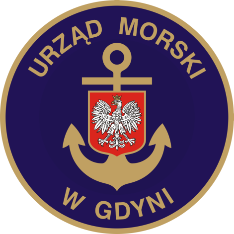 Informacja dla klientów Wydziału Dokumentów Marynarskich dotycząca przetwarzania danych osobowychDane osobowe są przetwarzane zgodnie z przepisami rozporządzenia Parlamentu Europejskiego i Rady (UE) 2016/679 z dnia 27 kwietnia 2016r. w sprawie ochrony osób fizycznych w związku z przetwarzaniem danych osobowych i w sprawie swobodnego przepływu takich danych oraz uchylenia dyrektywy 95/46/WE (RODO).Administratorem Pani/Pana danych osobowych jest Dyrektor Urzędu Morskiego w Gdyni, ul. Chrzanowskiego 10, 81-338 Gdynia.Kontakt z Inspektorem Ochrony Danych: iod@umgdy.gov.pl.Pani/Pana dane osobowe przetwarzane będą w związku z realizacją obowiązku prawnego ciążącego na administratorze (art. 6 ust. 1 lit. c RODO), wykonywaniem przez administratora zadań realizowanych w interesie publicznym lub sprawowania władzy publicznej powierzonej administratorowi (art. 6 ust. 1 lit. e RODO), a także w związku z niezbędnym przetwarzaniem ze względów związanych z ważnym interesem publicznym, na podstawie prawa Unii lub prawa państwa członkowskiego, które są proporcjonalne do wyznaczonego celu, nie naruszają istoty prawa do ochrony danych i przewidują odpowiednie i konkretne środki ochrony praw podstawowych i interesów osoby, której dane dotyczą (art. 9 ust. 2 lit. g RODO) zgodnie z:Ustawą z dnia 5 sierpnia 2015 r. o pracy na morzu;Ustawą z dnia 22 grudnia 2015 r. o zasadach uznawania kwalifikacji zawodowych nabytych w państwach członkowskich Unii Europejskiej;Ustawą z dnia 18 sierpnia 2011r. o bezpieczeństwie morskim;Ustawą z dnia 4 września 2008 r. o ochronie żeglugi i portów morskich;Ustawą z dnia 17 października 2003 r. o wykonywaniu prac podwodnych;Ustawą z dnia 14 czerwca 1960 r. Kodeks postępowania administracyjnego.Odbiorcami Pani/Pana danych osobowych będą wyłącznie podmioty uprawnione do uzyskania danych osobowych na podstawie odrębnych przepisów prawa oraz podmioty, które przetwarzają dane na zlecenie administratora tj. dostawcy usług IT.Pani/Pana dane osobowe przechowywane będą przez okres niezbędny do realizacji celu przetwarzania a następnie, jeśli chodzi o materiały archiwalne, przez czas wynikający z przepisów ustawy z dnia 14 lipca 1983 r. o narodowym zasobie archiwalnym i archiwach.Posiada Pani/Pan prawo żądania od administratora dostępu do danych osobowych oraz uzyskania ich kopii, prawo do ich sprostowania, usunięcia lub ograniczenia przetwarzania, prawo do wniesienia sprzeciwu wobec przetwarzania.Posiada Pani/Pan prawo wniesienia skargi do organu nadzorczego - Prezesa Urzędu Ochrony Danych Osobowych (na adres Urzędu Ochrony Danych Osobowych, ul. Stawki 2, 00-193 Warszawa.Podanie danych osobowych w zakresie wymaganym ww. ustawodawstwem jest obligatoryjne. Brak podania danych uniemożliwi załatwienie Pani/Pana sprawy.